	Name : 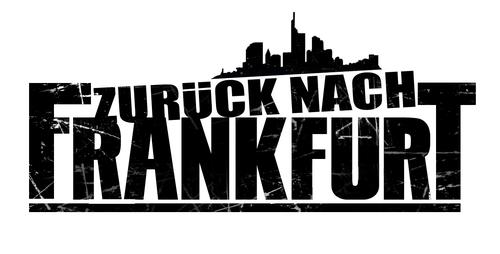                                                                    					/15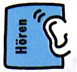 1. Was ist das Symbol der Finanzstadt Frankfurt?     ………………………………2. Ergänze : a. Viele in- und ……………………………..  …………………………………. formen das Stadtbild, das sich im stetigen Wandel befindet.b. Neue …………………………………… sind im Bau….c.  Frankfurt ist aber auch eine der  …………………………. Großstädte weltweit. 3. Die neue Frankfurter Schule ist  eine Schule für Kinder    eine Gruppe von Künstlern    eine Schule für Ökologie4.  Wie viele Parks und Gärten gibt es in Frankfurt? 		15 			75			50 	5. Wie heißt der weltweit bekannte Park? ……………………………………………..6. Wie heißt das Wahrzeichen der Stadt?  …………………………………………7. Die Reportage spricht über die Buchmesse und die Automobilmesse.Wie sagst du „Messe“ auf Französisch? …………………………………………………8. Wo kann man in Frankfurt 26 Museen finden?…………………………………………………………………………………………………9. Welche Museen werden in der Reportage genannt? das Goethemuseum		 das Filmmuseum 	 das Senckenbergmuseum das Städelsche Kunstinstitut				 das Historische Museum  das Museum für angewandte Kunst 			 das Kunsthistorische Museum		10. Es gibt ein zweites Wahrzeichen in Frankfurt. a. Wie heißt es? ……………………………………………………..…………..b. In welchem Stil wurde es gebaut? ……………………………………………………………					               Name:							Hör zu und ergänze!  LV1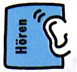 	1. Ashley kommt aus     Amerika	  England	   Australien2. Was gefällt ihr in Frankfurt?  die Wolkenkratzer		  die alten Häuser 		  die Banken  die Skyline			  der Flughafen	    	  die Einkaufsstraßen3. In welchem Viertel wohnt sie?  Eschersheim			  Eschersnai			  Eschersbourg4. Welche Museen mögen ihre Eltern?5. Welches Museum mag Ashley?   ………………………………………………………….6. Warum? Was sieht sie gern? ………………………………………………………………..7. Was macht Ashley gern?    joggen    shoppen	   spazieren gehen8. Mit wem macht sie das? ………………………………………………………9. Und wo? ……………………………………………………………………………					Name:	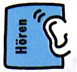 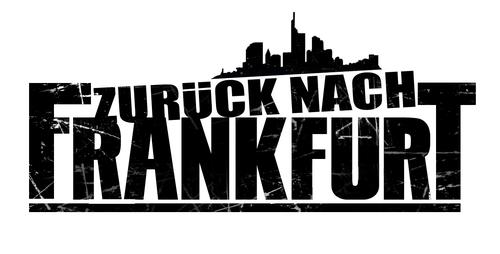 Hör zu und ergänze!  BilangueHör zu und ergänze!Tâche : einen Artikel für die Schülerzeitung schreiben.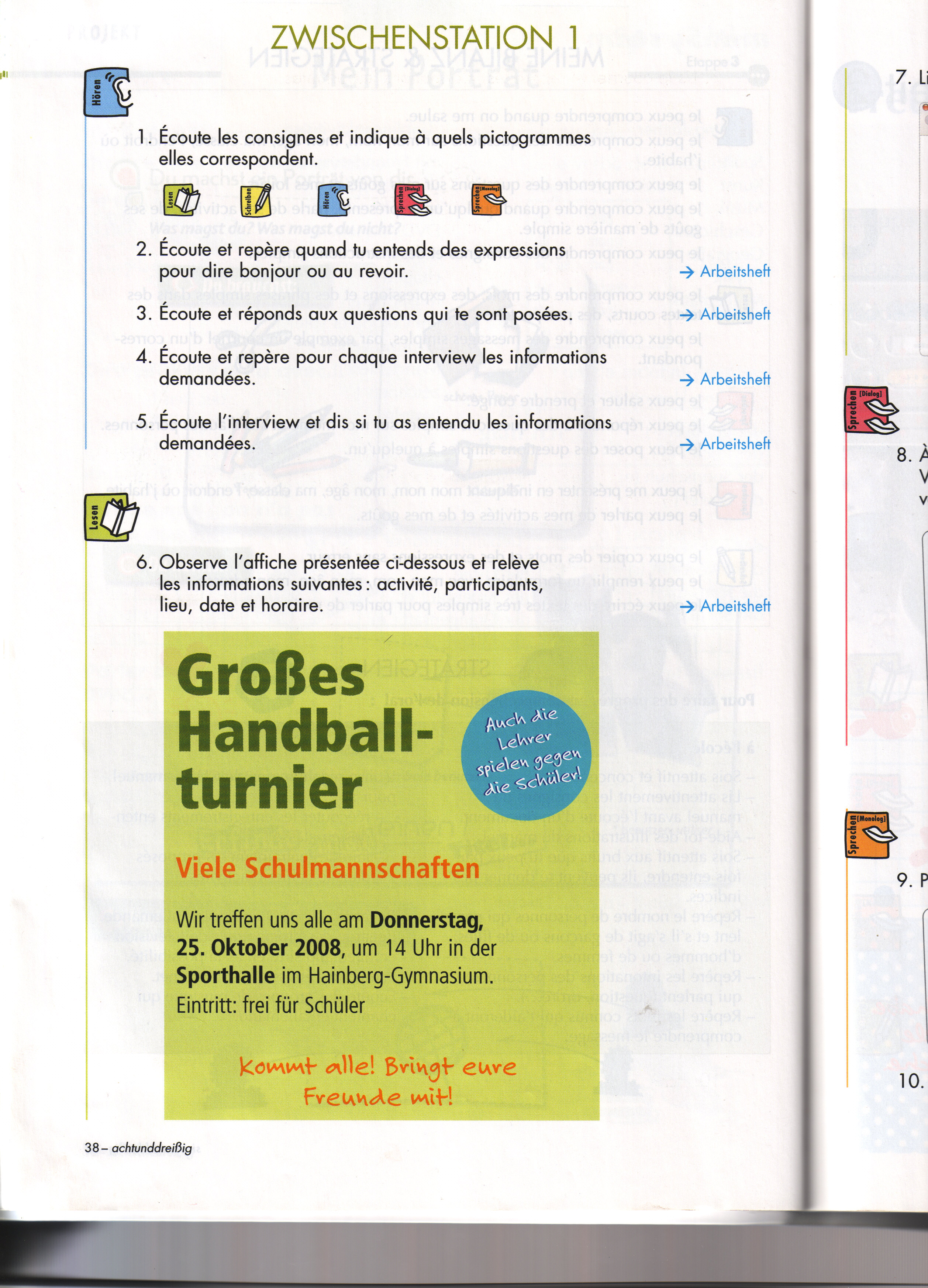 Niveau à atteindre bil : A2Descripteur: Je peux rédiger un petit texte sur un sujet que j'ai travaillé.Situation : Du bist Journalist und willst einen kleinen Artikel über die Stadt Frankfurt schreiben. Du hast  Leute interviewt und auch einige Texte über diese Stadt gelesen. Consignes : - Emploie dans ton texte le maximum de vocabulaire étudié 				(habitants/situation/fleuve/musées/loisirs/animations/festival…)                   - Des propositions subordonnées avec "weil"                   - N'oublie pas de mettre un titre à ton article.	        - Emploie aussi le superlatif et des adjectifs épithètes.Tâche : einen Artikel für die Schülerzeitung schreiben.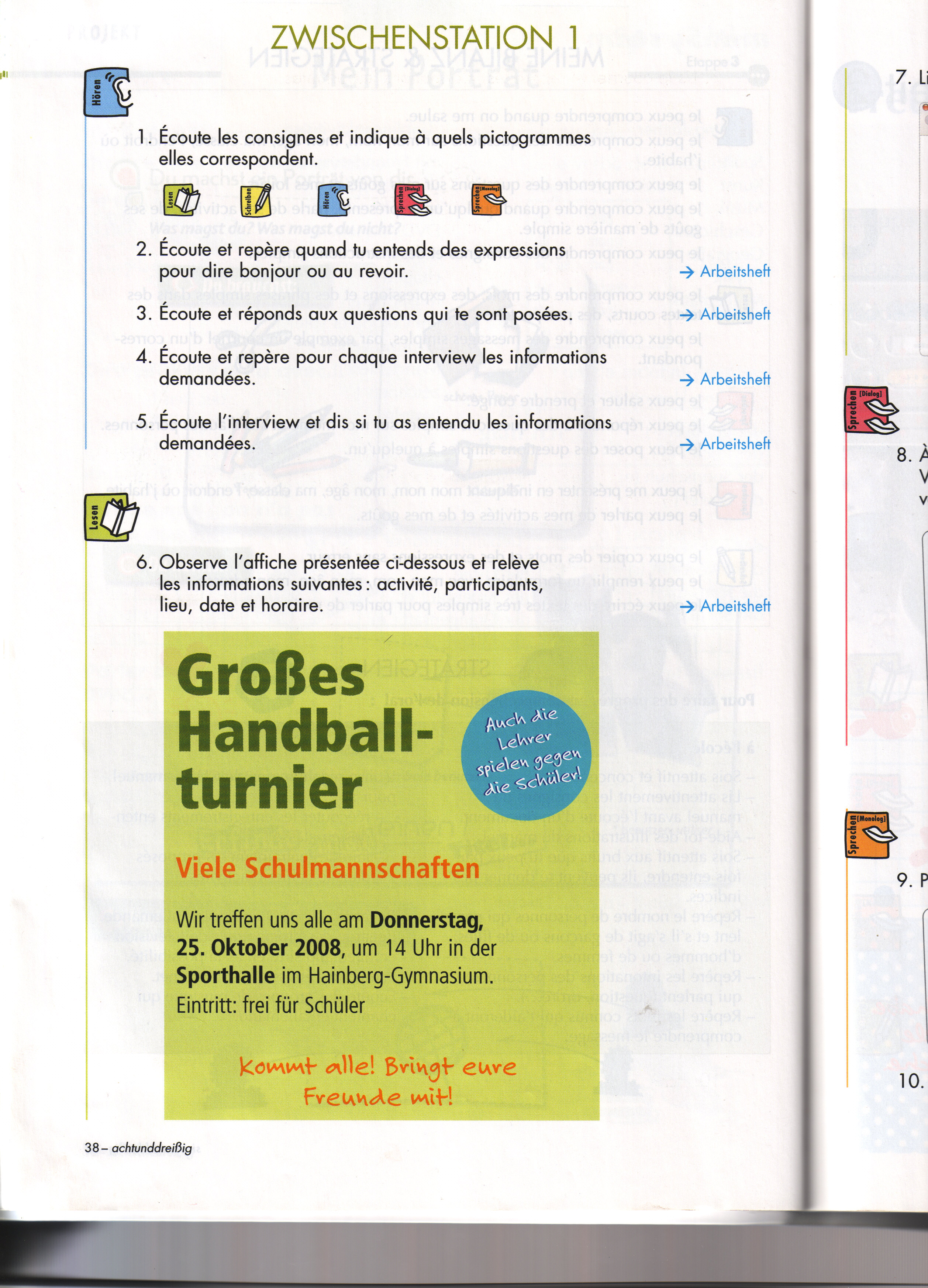 Niveau à atteindre Lv1 : A2Descripteur: Je peux rédiger un petit texte sur un sujet que j'ai travaillé.Situation : Du bist Journalist und willst einen kleinen Artikel über die Stadt Frankfurt schreiben. Du hast  Leute interviewt und auch einige Texte über diese Stadt gelesen. Consignes : - Emploie dans ton texte le maximum de vocabulaire étudié 				(habitants/situation géo/musées/loisirs)                  - N'oublie pas de mettre un titre à ton article.	       - Structure bien ton texte : commence par ce que tu peux dire de 		  Francfort en général, puis tu parles de de ce que l’on peut y faire…		- Pense à la place du verbe dans ta phraseEinen Text über Berlin lesen.								/20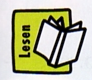 Niveau : A2Descripteur: Je peux comprendre et trouver des informations précises dans un texte.
Consigne : Lies den Text und antworte mit « richtig » oder « falsch ». Zitiere zu jeder Antwort die passende Textstelle.			BERLIN IST WIRKLICH TOLL !!!!!  SEINE SEHENSWÜRDIGKEITEN, SEINE VIERTEL….Seit 2001 zählt Berlin 3,4 Millionen Einwohner und 12 Bezirke * ;  sie ist die Hauptstadt von Deutschland und liegt im Nordosten.In Berlin leben viele Ausländer, vor allem aus der Türkei. Sie wohnen meistens in den Bezirken Kreuzberg-Friedrichshain oder Neukölln.Kreuzberg-Friedrichshain ist ein sehr gemischtes Viertel mit multikultureller, lebendiger Atmosphäre und vielen kulturellen Angeboten: Museen, Konzerthallen, Restaurants, Kneipen, Theater. Da wohnen auch viele Künstler und Studenten.Neukölln ist ein multikulturelles Viertel im Süden von Berlin. Hier finden Musikfestivals und Künstlerausstellungen statt, weil immer mehr Künstler nach Neukölln ziehen.Im Süden des Viertels liegt der Flughafen Tempelhof; er wurde geschlossen und ist heute ein Ort für Kunstprojekte. Der neue Flughafen heißt Berlin Brandenburg und liegt im Norden Berlins.Charlottenburg ist auch ein sehenswertes  Viertel, das viel zu bieten hat und für jeden Touristen ein Muss ist. Charlottenburg ist das Zentrum des Berliner Westens. Die Wilmersdorfer Straße mit ihren schicken Boutiquen, kleinen Geschäften  und Kaufhäusern zieht alle Shoppingfans an. Wenn sie Kultur mögen, können sie in der deutschen Oper Musik anhören, ins Theater des Westens gehen oder eines der vielen Museen besuchen.Außerdem ist Berlin eine grüne Stadt und die Berliner sind sehr froh, dass sie an der Spree entlang joggen und spazieren gehen können .Der Zoo ist  auch ein tolles Ausflugsziel für Jung und Alt.Berlin ist wirklich eine sehr interessante, sehenswerte Stadt.Berlin ist eine Reise wert!!!!							*der Bezirk: le secteur  das Archäologische Museum  das Städlmuseum  das Architekturmuseum  das Museum für moderne Kunst  das Goethehaus Museum  das Historische Museum4 points (A2)3 points (A2)2 points (A1+)1 point (A1)Impression générale :clarté, lisibilité, cohérenceContenu : réalisation de la tâche ; respect de la forme Structures :syntaxe, connecteurs, weil- prépositions :locatif,  Lexique :Vocabulaire de la villeCorrection linguistique :conjugaison, datif, majusculesorthographe4 points (A2)3 points (A2)2 points (A1+)1 point (A1)Impression générale :clarté, lisibilité, cohérenceLa production est claire et organisée, le texte est logique, la lecture est facileProduction assez fluide et claire. La logique est globalement respectée.La logique fait parfois défaut ; certains passages doivent être relus pour être compris.Phrases décousues. Certains passages restent obscurs malgré la relecture.Contenu : réalisation de la tâche ; respect de la forme Les critères formels sont respectés. Tous les points sont traités de manière précise.Les critères formels sont respectés. L’essentiel des  points est traité de manière précise.L’un ou l’autre critère fait défaut. Tous les points ne sont pas traités de façon complète.Les consignes ne sont pas respectées ou mal comprises. Seuls quelques rares aspects de la tâche sont évoqués.Structures :- place du verbe, syntaxe- utilisation des connecteurs-sub en weil- prépositions :locatif, datif Respecte globalement la place du verbe et la syntaxe. Utilise correctement tous les  connecteurs et prépositions. Utilise weilRespecte souvent la place du verbe et la syntaxe. Utilise souvent correctement les prépositions et emploie les connecteurs, weilRespecte peu souvent la place du verbe et la syntaxe. N’utilise que rarement correctement prépositions et peu de connecteurs. Ne maîtrise pas weil.N’utilise pas les connecteurs. Ne maîtrise pas la place du verbe et la syntaxe.Ne maîtrise pas weil.Lexique :Vocabulaire de la villePossède un vocabulaire varié pour réaliser la tâche.Vocabulaire plus limité mais adapté à la tâche et qui permet de s’exprimer sur le sujet sans entrave.Possède un vocabulaire restreint, parfois imprécis et inadapté.Lexique insuffisant pour réaliser l’ensemble de la tâche. Recours à des mots français.Correction linguistique :conjugaison du verbe, datif, pluriel des nomsmajusculesorthographeConjugue correctement. Utilise correctement le datif. Sait orthographier les mots le plus souvent correctement.  Conjugue le plus souvent correctement. Utilise souvent correctement le datif. Orthographe assez correcte.Fautes d’orthographes fréquentes. Des erreurs grammaticales plus fréquentes et qui peuvent entraver la compréhensionDe nombreuses fautes d’orthographe. Erreurs grammaticales nombreuses et récurrentes qui gênent fortement la compréhension.4 points (A2)3 points (A2)2 points (A1+)1 point (A1)Impression générale :clarté, lisibilité, cohérenceContenu : réalisation de la tâche ; respect de la forme Structures :syntaxe,  Lexique :Vocabulaire de la villeCorrection linguistique :conjugaison, majusculesorthographe4 points (A2)3 points (A2)2 points (A1+)1 point (A1)Impression générale :clarté, lisibilité, cohérenceLa production est claire et organisée, le texte est logique, la lecture est facileProduction assez fluide et claire. La logique est globalement respectée.La logique fait parfois défaut ; certains passages doivent être relus pour être compris.Phrases décousues. Certains passages restent obscurs malgré la relecture.Contenu : réalisation de la tâche ; respect de la forme Les critères formels sont respectés. Tous les points sont traités.Les critères formels sont respectés. L’essentiel des  points est traité.L’un ou l’autre critère fait défaut. Tous les points ne sont pas traités.Les consignes ne sont pas respectées ou mal comprises. Seuls quelques rares aspects de la tâche sont évoqués.Structures :- place du verbe, syntaxeRespecte globalement la place du verbe et la syntaxe. Respecte souvent la place du verbe et la syntaxe. Respecte peu souvent la place du verbe et la syntaxe.  Ne maîtrise pas la place du verbe et la syntaxe.Lexique :Vocabulaire de la villePossède un vocabulaire varié pour réaliser la tâche.Vocabulaire plus limité mais adapté à la tâche et qui permet de s’exprimer sur le sujet sans entrave.Possède un vocabulaire restreint, parfois imprécis et inadapté.Lexique insuffisant pour réaliser l’ensemble de la tâche. Recours à des mots français.Correction linguistique :conjugaison du verbe, majusculesorthographeConjugue correctement. Sait orthographier les mots le plus souvent correctement.  Conjugue le plus souvent correctement. Orthographe assez correcte.Fautes d’orthographes fréquentes. Des erreurs grammaticales plus fréquentes et qui peuvent entraver la compréhensionDe nombreuses fautes d’orthographe. Erreurs grammaticales nombreuses et récurrentes qui gênent fortement la compréhension.